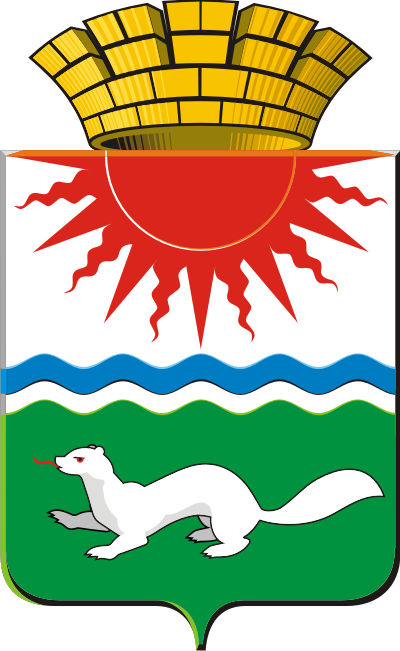   АДМИНИСТРАЦИЯ СОСЬВИНСКОГО ГОРОДСКОГО ОКРУГАПОСТАНОВЛЕНИЕот  04.05.2018 №  326 п.г.т. СосьваО внесении изменений в Порядок расчета соотношения среднемесячной заработной платы руководителей, их заместителей, главных бухгалтеров и среднемесячной заработной платы работников муниципальных учреждений на территории Сосьвинского городского округа, утвержденный постановлением администрации Сосьвинского городского округаот 21.04.2017 № 280 В соответствии со статьей 145 Трудового кодекса Российской Федерации (в редакции Федерального закона от 03.07.2016 № 347-ФЗ «О внесении изменений в Трудовой кодекс Российской Федерации»), постановлением Правительства Российской Федерации от 24.12.2007 № 922 «Об особенностях порядка исчисления средней заработной платы»  (в ред. от 10.12.2016 № 1339), в целях приведения к  единому порядку расчета соотношения среднемесячной заработной платы руководителей, их заместителей, главных бухгалтеров и среднемесячной заработной платы работников муниципальных учреждений муниципального образования, руководствуясь статьями 27, 30, 45 Устава Сосьвинского городского округа, администрации Сосьвинского городского округаПОСТАНОВЛЯЕТ:1. Внести изменения в Порядок расчета соотношения среднемесячной заработной платы руководителей, их заместителей, главных бухгалтеров и среднемесячной заработной платы работников муниципальных учреждений на территории Сосьвинского городского округа, утвержденный постановлением администрации Сосьвинского городского округа  от 21.04.2017 № 280, и  читать в новой редакции (прилагается).2. Настоящее постановление опубликовать в газете «Серовский рабочий» и разместить на официальном сайте Сосьвинского городского округа.3. Контроль исполнения настоящего постановления возложить на заместителя главы администрации Сосьвинского городского округа по экономике и промышленности Г.С. Мироненко.Глава Сосьвинскогогородского округа						                            Г.Н. МакаровУтвержденпостановлением администрацииСосьвинского городского округаот 04.05.2018  № 326Порядок расчета соотношения среднемесячной заработной платы руководителей, их заместителей, главных бухгалтеров и среднемесячной заработной платы работников муниципальных учреждений на территории Сосьвинского городского округа1. Настоящий Порядок устанавливает единый порядок расчета соотношения среднемесячной заработной платы руководителей, их заместителей, главных бухгалтеров и среднемесячной заработной платы работников муниципальных учреждений муниципального образования Сосьвинского городского округа для определения предельного уровня соотношения среднемесячной заработной платы руководителей, их заместителей, главных бухгалтеров муниципальных учреждений Сосьвинского городского округа (далее - учреждений) и работников этих учреждений, предусмотренного Трудовым кодексом Российской Федерации.2. Расчет соотношения среднемесячной заработной платы руководителей, их заместителей, главных бухгалтеров и среднемесячной заработной платы работников учреждений производится по итогам календарного года.При расчете соотношения среднемесячной заработной платы руководителя учреждения и среднемесячной заработной платы работников этого учреждения не учитываются как в списочном составе работников, так и в фактически начисленной заработной плате работников учреждения показатели по руководителю, заместителю руководителя и главному бухгалтеру.Расчет соотношения среднемесячной заработной платы руководителя, его заместителя и главного бухгалтера учреждения и среднемесячной заработной платы работников этого учреждения производится отдельно по должностям руководителя, заместителя руководителя и главного бухгалтера этого учреждения.3. Для исчисления среднемесячной заработной платы руководителей, заместителей руководителей, главных бухгалтеров, формируемой за счет всех источников финансового обеспечения и рассчитываемой за календарный год, и среднемесячной заработной платы работников учреждений (без учета заработной платы руководителя, заместителей руководителя, главного бухгалтера) в целях определения предельного уровня их соотношения:среднемесячная заработная плата работников учреждений (без учета заработной платы руководителя, заместителей руководителя, главного бухгалтера) определяется путем деления суммы фактически начисленной заработной платы (включая выплаты, предусмотренные пунктом 4 настоящего Порядка) таких работников списочного состава (без учета руководителя, заместителей руководителя, главного бухгалтера) на среднесписочную численность таких работников (без учета руководителя, заместителей руководителя, главного бухгалтера) за соответствующий календарный год и деления на 12 (количество месяцев в году). Определение среднесписочной численности указанных работников за соответствующий календарный год осуществляется в соответствии с методикой, используемой для целей федерального статистического наблюдения;среднемесячная заработная плата руководителя, заместителя руководителя, главного бухгалтера учреждения определяется путем деления суммы фактически начисленной заработной платы (включая выплаты, предусмотренные пунктом 4 настоящего Порядка) соответствующему руководителю, заместителю руководителя, главному бухгалтеру за календарный год на 12 (количество месяцев в году). Если руководитель, заместитель руководителя, главный бухгалтер учреждения состоял в трудовых отношениях с учреждением неполный календарный год, то среднемесячная заработная плата определяется исходя из фактически отработанных соответствующим руководителем, заместителем руководителя, главным бухгалтером полных календарных месяцев.Расчет среднемесячной заработной платы руководителя, заместителей руководителя, главного бухгалтера учреждения осуществляется отдельно по должностям руководителя, главного бухгалтера и по каждой должности заместителя руководителя.В фактической начисленной заработной плате для определения среднемесячной заработной платы, рассчитываемой в соответствии с абзацами первым - третьим настоящего пункта, не учитываются выплаты, предусмотренные пунктом 6 настоящего Порядка, компенсации, выплачиваемые при прекращении трудового договора, в том числе за неиспользованный отпуск.В случаях выполнения руководителем, заместителями руководителя, главным бухгалтером работы по совмещению должностей (профессий) или исполнения обязанностей временно отсутствующего работника без освобождения от основной работы в фактически начисленной заработной плате учитываются суммы, начисленные как по основной должности (профессии), так и по совмещаемой должности (профессии), а также начисленные за исполнение обязанностей временно отсутствующего работника без освобождения от основной работы. При работе по совместительству в фактически начисленной заработной плате учитываются только суммы фактически начисленной заработной платы по должности руководителя, заместителя руководителя, главного бухгалтера.4. Для расчета среднего заработка учитываются все предусмотренные системой оплаты труда виды выплат, применяемые у соответствующего работодателя, независимо от источников этих выплат. К таким выплатам относятся:а) заработная плата, начисленная работнику по тарифным ставкам, окладам (должностным окладам) за отработанное время;б) заработная плата, начисленная работнику за выполненную работу по сдельным расценкам;в) заработная плата, начисленная работнику за выполненную работу в процентах от выручки от реализации продукции (выполнения работ, оказания услуг), или комиссионное вознаграждение;г) заработная плата, выданная в неденежной форме;д) денежное вознаграждение (денежное содержание), начисленное за отработанное время депутатам, членам выборных органов местного самоуправления, выборным должностным лицам местного самоуправления, членам избирательных комиссий, действующих на постоянной основе;е) денежное содержание, начисленное муниципальным служащим за отработанное время;ж) начисленные в редакциях средств массовой информации и организациях искусства гонорар работников, состоящих в списочном составе этих редакций и организаций, и (или) оплата их труда, осуществляемая по ставкам (расценкам) авторского (постановочного) вознаграждения;з) заработная плата, начисленная преподавателям профессиональных образовательных организаций за часы преподавательской работы сверх установленной и (или) уменьшенной годовой учебной нагрузки за текущий учебный год, независимо от времени начисления;и) заработная плата, окончательно рассчитанная по завершении предшествующего событию календарного года, обусловленная системой оплаты труда, независимо от времени начисления;к) надбавки и доплаты к тарифным ставкам, окладам (должностным окладам) за профессиональное мастерство, классность, выслугу лет (стаж работы), знание иностранного языка, работу со сведениями, составляющими государственную тайну, совмещение профессий (должностей), расширение зон обслуживания, увеличение объема выполняемых работ, руководство бригадой и другие;л) выплаты, связанные с условиями труда, в том числе выплаты, обусловленные районным регулированием оплаты труда (в виде коэффициентов и процентных надбавок к заработной плате), повышенная оплата труда на тяжелых работах, работах с вредными и (или) опасными и иными особыми условиями труда, за работу в ночное время, оплата работы в выходные и нерабочие праздничные дни, оплата сверхурочной работы;м) вознаграждение за выполнение функций классного руководителя педагогическим работникам государственных и муниципальных образовательных организаций;н) премии и вознаграждения, предусмотренные системой оплаты труда;о) другие виды выплат по заработной плате, применяемые у соответствующего работодателя. 5. Соотношение среднемесячной заработной платы руководителя учреждения и среднемесячной заработной платы работников этого учреждения определяется путем деления среднемесячной заработной платы руководителя на среднемесячную заработную плату работников этого учреждения, рассчитанной в соответствии с пунктом 3 настоящего Порядка.Аналогичным образом рассчитывается соотношение среднемесячной заработной платой платы заместителя руководителя, главного бухгалтера учреждения и среднемесячной заработной платы работников учреждения. 6.Для расчета среднего заработка не учитываются выплаты социального характера и иные выплаты, не относящиеся к оплате труда (материальная помощь, оплата стоимости питания, проезд, обучение, коммунальных услуг, отдыха и другие).